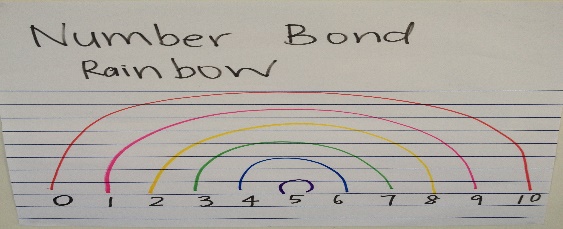 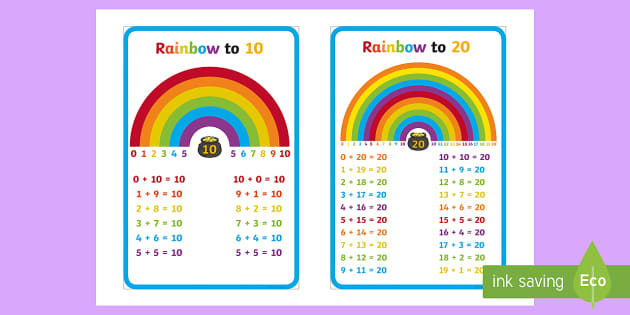 Activity NameNumber bond rainbowsCurricular AreaNumeracy Age RangeP1-3Resources Required PaperColoured pens or pencils Ruler or object with straight edgeTime Required At least 20 minutes Number of people Required 1 Instructions Ask the children to draw a straight line at the bottom of a piece of paper Write the numbers 1-10 under the line, the numbers should be evenly spaced out.The children should then use the colours of the rainbow to join the numbers to show the number bonds from one to 10 (see attached picture) This number bonds rainbow can be used again and again for the children to practise their number bonds! Try rainbow to 20 – see below.Further Learning Number Bond paper chains are also another great way to practise number bonds and will keep them busy for hours!  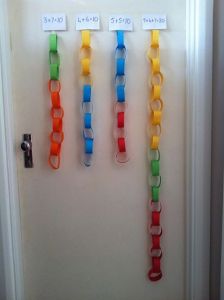 